     Serial Number:													   Batch Code:Noor College
of Professional Education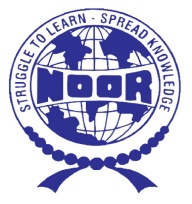 CertificateThis is to Certify that _________________
has successfully completed the prescribed course for 
Diploma in _____________________________ as a regular student
 from ____________ to ___________ 
He / She has been examined and found qualified to
 receive this certificate and is placed in Grade _________

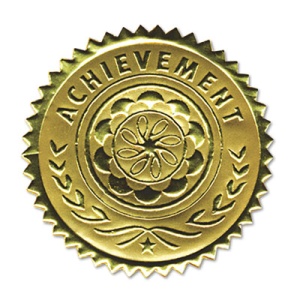 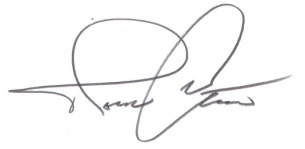 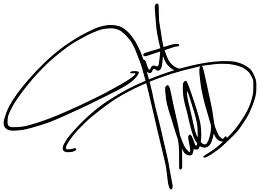 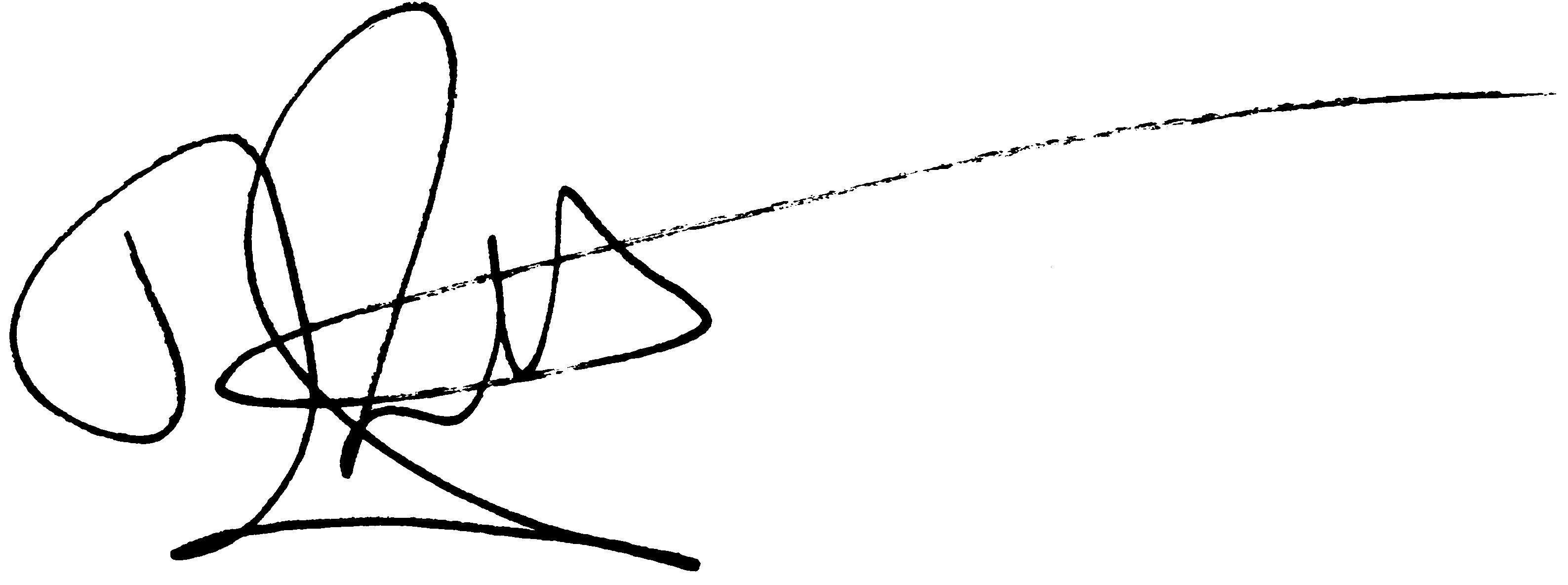 Program Manager					Administrator					Director